\What is the Children's Advoeaey Center?Incorporated in 1997, the Lake Sumter Children's Advocacy Center ((AC) isThe serviees of theChildren's Advoeaey Center have been made possible by:•LAKE SUMTER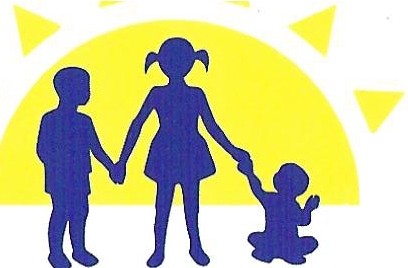 (5} @)(0the culmination of our community's volunteers and agency representativesworking together to provide child abuseC-lttu.olv-eV\,'.s Advocetc C-el/\kev-victims with all necessary services in a single location. Based on a successful national model, our CA( is a collaborative effort of local government and community agencies dedicated to the investigation, treatment andprosecution of child abuse.The (AC warks in collaboration with: the Lake County Sheriff's Office, the Sumter County Sheriff's Office, various municipal police departments, the State Attorney's Office, the Department of Children & Families, the Guardian Ad Litem program, and other community service agencies.Our Mission StatementThe mission of the LakeS4mter,Children's Advocacy Center is lo provide a child-friendly, community-based facility where a child victim can be safely interviewed, provided with crisis counseling, receive medical exams and long term specialized therapy, when needed.The (AC also assists in the coordination of investigations and intervention services by bringing together professionals and agencies as a multidisciplinary team to create a child­ focused approach to child sexual and physical abuse cases.Our philosophy is in accordance with community directives established by the U.S. Department ofJustice for victims' rights and services. Our	·,.;Center is also a Fully Accredited (AC in	,; : good standing with the National Children'sAlliance.SNEf Helping Kids Shine GrantFlorida Department of HealthiHans & Cay Jacobson FoundationLake County Children's Services CouncilMatthew & Mildred Hunter Charitable Foundation National Children's AllianceOrlando SentinelPublix Supermarket Charities Rogers' FoundationState of FloridaSumter County Commissio·ners Victims of Crime Act (VOCA)Private Donations • In-Kind Donations Fundraising Events.-,n.  --:",' 111"!'.'child protection teamChildren's Medical Services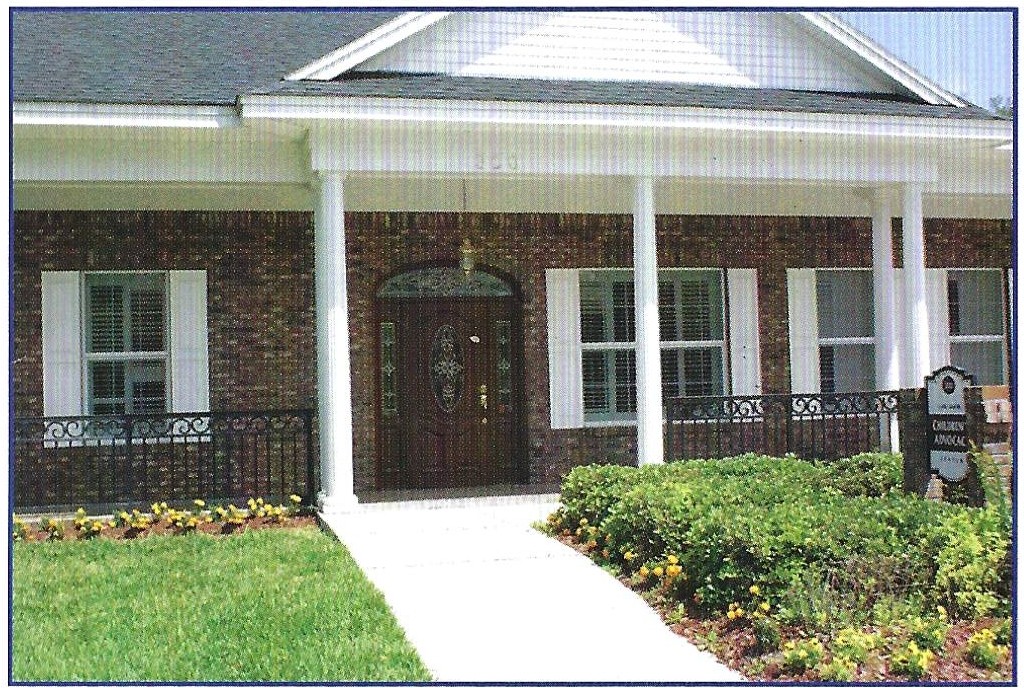 Working With Youto STOPChild Abuse300 S. Canal StreetLeesburg, FL 34748Phone:(352) 323-8303Fax:(352) 323-1394eae4ki .orCan You Help?	Progi'aJ.llS & Serviees/w 	1/w----1stop Child Abuse" License Plate    _When you purchase a "StopChild	\I· 11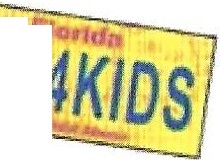 Abuse" license plate, you help .		,r.' publicize the need to stop child	...t-.  - -- abuse while supportingevery CA(     \:1' '(t)I'-"•'in the state of Florido.	Jo	tnt t:>ri.veOur CA( receives o portion of the funds for		\'	AgAtll\St every licenseplate purchasedin Lake and	Cl-tfl.J:) Al!'.IA.56 Sumter Counties.The "StopChild Abuse" tog costson additional $25, all of whichgoesto child abuse preventionand interventionprogramsin Florido.Order thistogwhen it's timetorenew! The best wayto purchase the "Stop ChildAbuse" tog istocontact your local tax collector'soffice.Purchaseyour "StopChildAbuse" tognowor at thetimeof yourrenewal.Our"WISH LIST" includes financial contributions towards our everyday operating costs, sponsors to help with our routine maintenance, funds to provide drinks and snacks to the children we serve and all kinds of craft supplies to be used during therapy sessions.BOARD OF DIRECTORSDespite our best efforts, child abuse continues to occur in lake and Sumter Counties. Our CAC provides services to over 1,000 children each year.The CAC has developed programs in response to community need to protect and educate children al all ages. Allservices are provided at no charge to the  family. Our service1s include:CounselingOur Master's level licensed therapists provide crisis counseling und long term therapy to the child victim. Specialized therapies such as Trauma Focused Cognitive Behavioral Therapy, Play Therupy, Art Therapy and Animal Assisted Therapy are used to help the child deal with the issues regarding the abuse.Child Abuse Education and Prevention ProgramsThe staff of the CAC provides trainingto other professionals in thecommunity on the prevention of child abuse, the identification of child abuse and guidelines on how to respond to childdisclosures of abuse. Presentations are also given to schools and community organizations.Medical ExamsSpecially trained medical providers conduct medical exams at our CAC facility. Our CAC maintains state-of-the-artequipment that enables the medical team to observe and document injury. We have one Board  Certified Pediatrician and two ARN P's onPRESIDENT: Dr. Doug Moffett, O8-GYNAssociates of Mid-Florido,PA VICE PRESIDENT: Meredith Kirste, M.MeredithKirste, P.A. SECRETARY: VaneeseCollins, Community Volunteer TREASURER: Alex .OgilvieIll, CommunityVolunteerstaff to provide these specialized exams.Victim AdvocacyThe Victim Advocate is a designated, trained volunteer who provides comprehensive, coordinated victim support and advocacyMary Lou Clark CommunityVolunteerKayla Dees CommunityVolunteeSheriff Bill Farmer Sumter CountySheriff'sOfficePeggy Fuller Community VolunteerSarah Jane Hewitt Hewitt CompaniesStephen MayChick-Iii-A of The VillagesSue Purdy CommunityVolunteerJohn Rohan VillagesCommunity Development DistrictsJacqueline Summers SummersEnterprisesPaula J. Stinson. CommunityVolunteerKatie Stradinger Propertiesof TheVillagesDirectors Emeritus Pete Wahl Community VolunteerCindy Clark Community VolunteerChris Heaton CommunityVolunteerJill McDowell Community Volunteerservices to the child and non-offending family members.Child Protection TeamThe Child Protection Team provides Forensic Interviewsm, edicCIIexams, specialized interviews, psycho-social assessments and other services to child victims of abuse and their family members. It also facilitates Multidisciplinary Team Staffings to assure no child "falls through the cracks."Recorded Forensic  InterviewsThis interview is conducted by specially trained CAC Forensic Interviewers in our non-threatening, child friendly environment. Video recording of the child's statement reduces trauma by keeping the child from having to repeat the story again and again. The recording is entered as evidence and may prevent the child from having to testify in court.